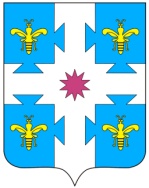 О внесении изменений в постановление администрации Козловского района Чувашской Республики от 17.06.2015 №375 «Об утверждении административного регламента администрации Козловского района по предоставлению муниципальной услуги «Выдача разрешения на ввод объекта в эксплуатацию»В соответствии с Федеральным законом от 06.10.2003 № 131-ФЗ «Об общих принципах организации местного самоуправления в Российской Федерации», Федеральным законом от 27.07.2010  № 210-ФЗ «Об организации предоставления государственных и муниципальных услуг», постановлением Правительства Российской Федерации от 16.05.2011 № 373 «О разработке и утверждении административных регламентов исполнения государственных функций и административных регламентов предоставления государственных услуг» (с изменениями и дополнениями),  Уставом Козловского района Чувашской Республики,  администрация Козловского района постановляет внести в административный  регламент администрации Козловского района Чувашской Республики по предоставлению муниципальной услуги «Выдача разрешения на ввод объекта в эксплуатацию», утвержденный постановлением администрации Козловского района Чувашской Республики от 17.06.2015 №375 (далее Регламент) следующие изменения:1.Подраздел 2.6 «Перечень документов, необходимых для предоставления муниципальной услуги» раздела II. «Стандарт предоставления муниципальной услуги» Регламента дополнить подпунктом 12 в следующей редакции: «12) документы, подтверждающие передачу гарантирующим поставщикам электрической энергии в эксплуатацию приборов учета электрической энергии многоквартирных домов и помещений в многоквартирных домах, подписанные представителями гарантирующих поставщиков электрической энергии».2.Настоящее постановление вступает в силу после официального опубликования.3.Контроль за исполнением настоящего постановления возложить на заместителя главы администрации - начальника отдела строительства, дорожного хозяйства и ЖКХ администрации Козловского района Чувашской Республики - И.В.Рожкова.Глава администрации Козловского района		             	п/п		          Ф.Р.Искандаров